Equal Opportunity Training Video              An Aboriginal woman in her thirties is discriminated against in a city camera shop because of her race.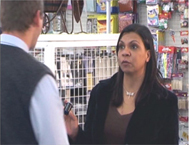 Key personalities in this scene are:                                                  Dulcie - The customer 
Brutus - Store manager 
Melissa - Sales assistant TranscriptAct IOpens with Brutus the Store Manager completing a transaction with an elderly white female customer.Brutus:	Sure, take your replacement film now ok and we’ll sort out payment next week, that’s fine, ok.Customer:	Thank you very much.Brutus:	No, that’s ok, thanks for shopping with us.Dulcie enters the store, she is Aboriginal and in her thirties.Brutus: 	Um, Melissa (he turns to Melissa the shop assistant and nods at Dulcie) 
Act IIBrutus and Melissa talk together at the counter, ignoring Dulcie who is waiting to be served.Brutus: 	Mmm, definitely.Melissa: 	MmmDulcie: 	Excuse me, excuse me. Can I get this film developed please?Brutus: 	Sure, just leave a deposit and you can fix us up the rest when you come in. they’ll be ready on Wednesday.Dulcie:	Um, can’t I pay the lot when I pick them up?  I’m  a bit short at the moment.Brutus:	Sorry, we need a deposit prior to developing, store policy.Dulcie:	I heard you say to that other lady earlier that she could pay next week. Why not me?Brutus:	That lady before was a, er friend and er, um, I’m really sorry but that is store policy.Dulcie:	Ah, don’t worry about it.End